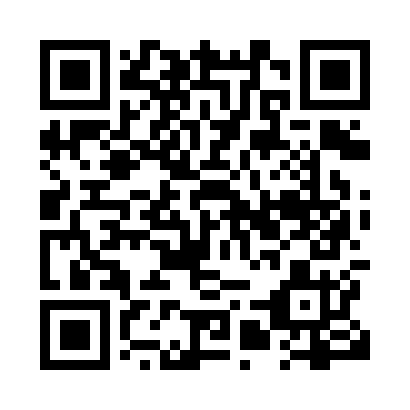 Prayer times for Anglia, Saskatchewan, CanadaWed 1 May 2024 - Fri 31 May 2024High Latitude Method: Angle Based RulePrayer Calculation Method: Islamic Society of North AmericaAsar Calculation Method: HanafiPrayer times provided by https://www.salahtimes.comDateDayFajrSunriseDhuhrAsrMaghribIsha1Wed3:465:431:106:178:3710:352Thu3:435:411:106:188:3910:383Fri3:405:391:096:198:4110:404Sat3:375:371:096:208:4210:435Sun3:345:361:096:218:4410:466Mon3:315:341:096:228:4510:497Tue3:285:321:096:238:4710:528Wed3:255:301:096:248:4910:559Thu3:225:291:096:258:5010:5710Fri3:195:271:096:268:5211:0011Sat3:185:261:096:278:5311:0112Sun3:175:241:096:288:5511:0213Mon3:165:221:096:298:5611:0314Tue3:155:211:096:308:5811:0415Wed3:145:191:096:318:5911:0416Thu3:145:181:096:319:0111:0517Fri3:135:171:096:329:0211:0618Sat3:125:151:096:339:0411:0719Sun3:125:141:096:349:0511:0720Mon3:115:131:096:359:0711:0821Tue3:115:111:096:369:0811:0922Wed3:105:101:096:369:0911:1023Thu3:095:091:106:379:1111:1024Fri3:095:081:106:389:1211:1125Sat3:085:071:106:399:1311:1226Sun3:085:061:106:409:1511:1227Mon3:075:051:106:409:1611:1328Tue3:075:041:106:419:1711:1429Wed3:075:031:106:429:1811:1430Thu3:065:021:106:429:1911:1531Fri3:065:011:106:439:2011:16